[Your company logo][Address][Recipient][Address][Date]Subject: Recommendation for [Surname and Name].Miss/Sir,It is my pleasure to recommend [Surname and Name] for employment with your organization. [Surname and Name] worked for [company name] from [hire date] to [leaving date]. During this time, she/he occupied the position of [position], and was responsible for [list responsibilities].Within our organization, [Surname and Name] acquired outstanding skills with regard to [list skills acquired]. She/he fulfilled her/his role with [list the employee’s professional qualities] and was particularly well known by her/his colleagues and supervisors for [list their personal qualities].I recommend [Surname and Name] without reservation. I am confident that she/he will be a tremendous asset for your company.Should you need any additional information, please do not hesitate to contact me at [telephone number] Ext. [extension number].Please accept my distinguished salutations.________________________________________[Your Surname and Name][Your position within the company]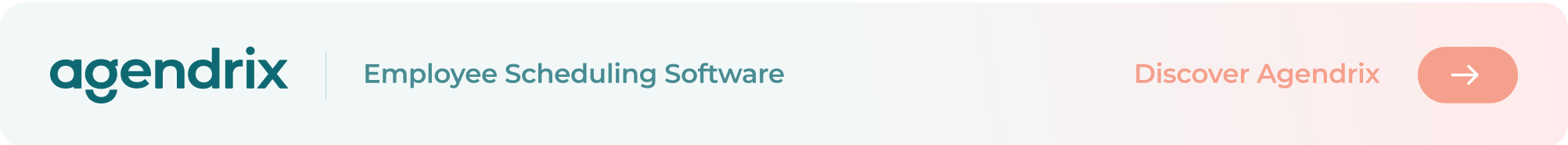 